 Anti-bullying at North Ridge High School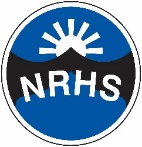 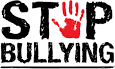 What is bullying?A bully is someone who hurts someone more than once, by using words or behaviour which is meant to make them upset or frightened.Bullying can take different forms:Emotional: Hurting people’s feelings, leaving people out Physical: Punching, kicking, spitting, hitting, pushing.Verbal: Being teased, name calling, rude comments. Cyber: Saying unkind things by texts, e -mail or online.How will we try to protect you? We will provide a safe environment. We will listen to your feelings. We will support you and help to make things better. We will talk to the bully about how they have made you feel. If you or your friend are being bullied:Ignore: don’t try and get your own back Talk firmly: tell the bully to stop Walk away: find somewhere you feel safeReport: tell a safe adultIf you need to talk – we will listen! Anti-bullying at North Ridge High School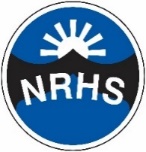  What is bullying?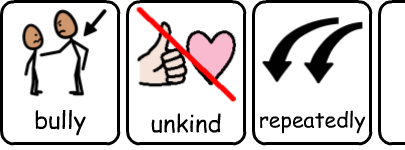 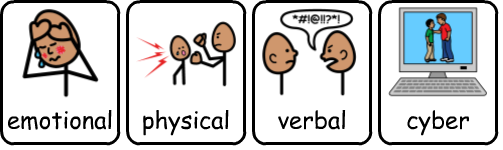 How will we try to protect you? 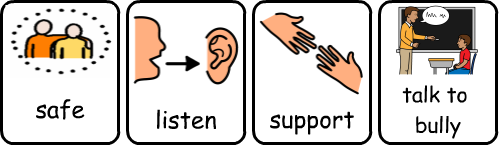 If you or your friend are being bullied: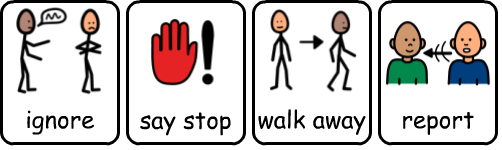 If you need to talk – we will listen!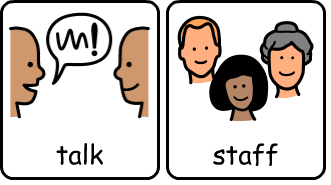 